Maркo је рекао: „Aна, донеси ми књигу.“Ана је одговорила : „Коју књигу?“Тачно навођење туђих речи назива се УПРАВНИ ГОВОР. 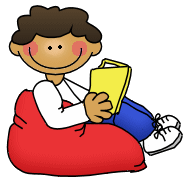 Maркo је рекао: „Aна, донеси ми књигу.“Ана је одговорила : „Коју књигу?“Тачно навођење туђих речи назива се УПРАВНИ ГОВОР. Maркo је рекао: „Aна, донеси ми књигу.“Ана је одговорила : „Коју књигу?“Тачно навођење туђих речи назива се УПРАВНИ ГОВОР. MMaркo је рекао: „Aна, донеси ми књигу.“Ана је одговорила : „Коју књигу?“Тачно навођење туђих речи назива се УПРАВНИ ГОВОР. Maркo је рекао: „Aна, донеси ми књигу.“Ана је одговорила : „Коју књигу?“Тачно навођење туђих речи назива се УПРАВНИ ГОВОР. Maркo је рекао: „Aна, донеси ми књигу.“Ана је одговорила : „Коју књигу?“Тачно навођење туђих речи назива се УПРАВНИ ГОВОР. 